ОПЛАТА УСЛУГ НАЛИЧНЫМИ С ИСПОЛЬЗОВАНИЕМ QR-КОДА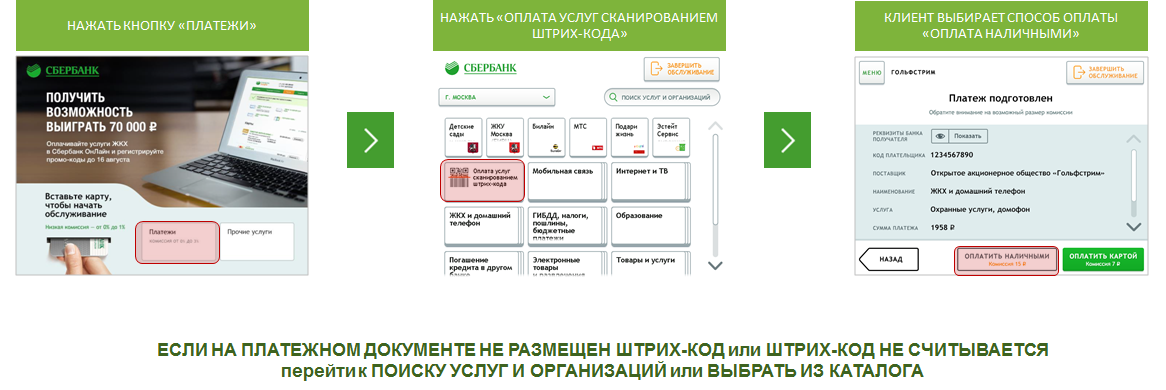 ОПЛАТА УСЛУГ КАРТОЙ СБЕРБАНКА С ИСПОЛЬЗОВАНИЕМ QR-КОДА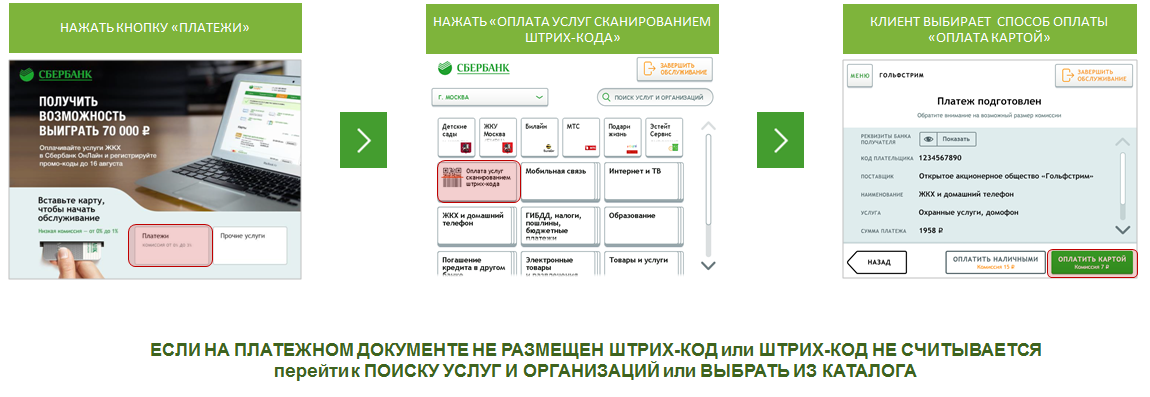 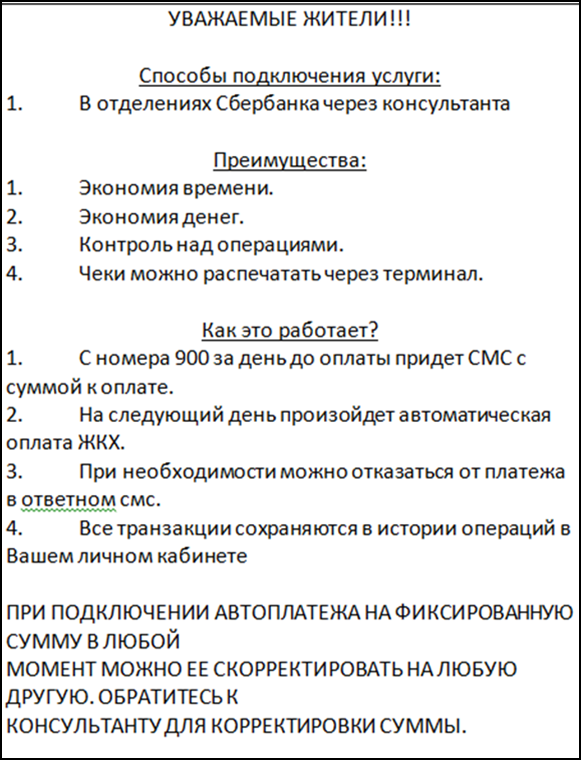 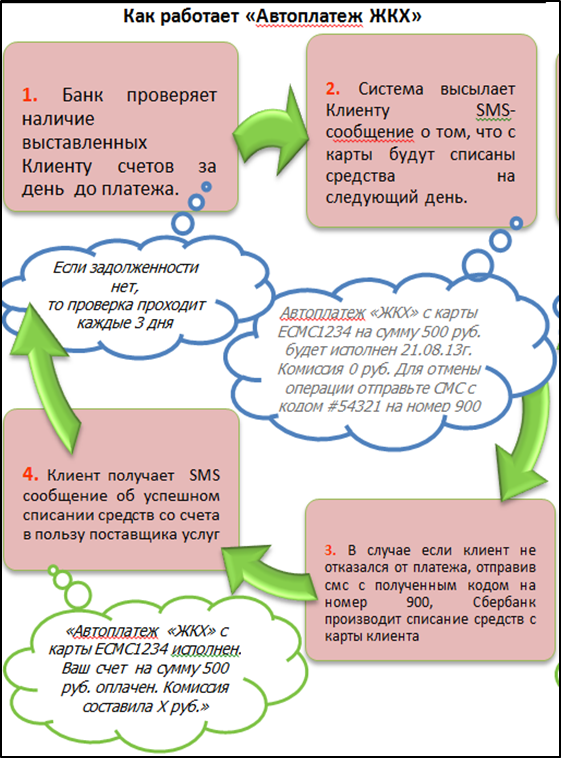 Как быстро и удобно оплатить квитанцию  в Сбербанк ОнЛ@йнВойдите в Сбербанк ОнЛ@йн https://online.sberbank.ru 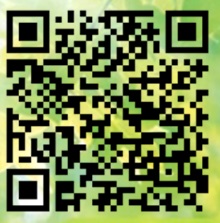 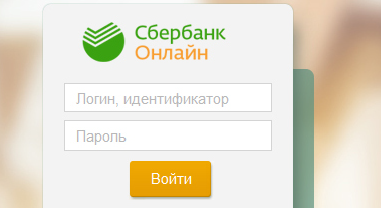 Перейдите на вкладку «Платежи и переводы»В строке поиск введите наименование организации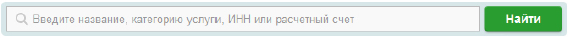 Выберите счет списания денежных средств и укажите лицевой счет абонента.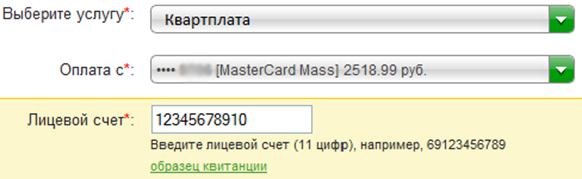 Подтвердите операцию одноразовым паролем, полученным по SMS.Ваш платеж успешно выполнен. Вы можете распечатать чек об исполнении.